INDICAÇÃO Nº 2482/2018Sugere ao Poder Executivo Municipal e aos órgãos competentes, que realizem recapeamento ou então tapa-buracos de forma eficaz, na Rua Albânia no Jardim Europa IV. Excelentíssimo Senhor Prefeito Municipal, Nos termos do Art. 108 do Regimento Interno desta Casa de Leis, dirijo-me a Vossa Excelência para sugerir que, por intermédio do Setor competente, que realizem recapeamento ou então tapa-buracos de forma eficaz, na Rua Albânia entre as ruas Inglaterra e Augusto Scomparim, no Jardim Europa IV. Justificativa:A via em questão, por ser uma aclive e rota de veículos pesados, sendo ainda uma das principais vias de acesso aos bairros da região do Jardim Europa, recebe um grande fluxo diariamente e o asfalto no trecho supramencionado, está extremamente desgastado, com muitas ondulações, buracos e rachaduras, necessitando de maneira urgente, de um serviço de recapeamento ou então de tapa-buracos feito de forma eficaz para conter o problema. Alguns motociclistas reclamam que o excesso de ondulações, faz com que as motocicletas não consigam frear direito, podendo causar quedas e acidentes graves devido à grande quantidade de ônibus que passam pelo local.Palácio 15 de Junho - Plenário Dr. Tancredo Neves, 23 de março de 2018.Antonio Carlos RibeiroCarlão Motorista-vereador-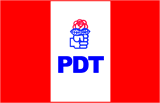 